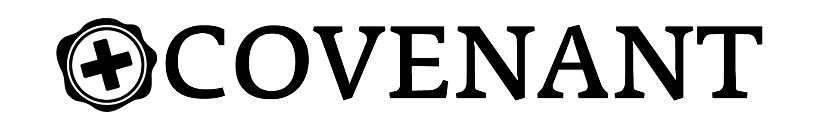 Unlocking God’s Truth			  			                                        Week of August 1stWhat Is Your Trust Instinct?					       		                     Dr. Hays McKayGod are you really in control?(Matthew 26:36-38) Then Jesus went with his disciples to a place called Gethsemane, and he said to them, “Sit here while I go over there and pray.” 37 He took Peter and the two sons of Zebedee along with him, and he began to be sorrowful and troubled. 38 Then he said to them, “My soul is overwhelmed with sorrow to the point of death. Stay here and keep watch with me.”You’re not in control and you never wereThe Cross is the message that Jesus chooses you